PENERAPAN MOTIVASI KERJA MENURUT PERSEPSI KARYAWAN PERUSAHAAN SUPER DAZZLE GEJAYAN YOGYAKARTATri WahyudiAbstrakPenelitian ini bertujuan untuk penerapan motivasi kerja menurut persepsi karyawan perusahaan Super Dazzle Gejayan Yogyakarta. Penelitian ini menggunakan metode pendekatan kuantitatif. Data primer bersumber dari hasil kuesioner motivasi kerja. Teknik pengambilan sampel yang digunakan dalam penelitian ini menggunakan teknik total sampling sejumlah 50 responden. Analisis data yang dipakai dalam penelitian ini antara lain uji validitas, uji reliabilitas dan uji aritmatika mean. Berdasarkan analisis data menunjukan. Hasil penelitian menunjukan bahwa penerapan motivasi kerja pada karyawan Dazzle Yogyakarta motivasi pada karyawan Dazzle Yogyakarta memiliki rata-rata hitung sebesar 4,07 (setuju) yang termasuk kategori setuju. Hal ini dinilai dari rata-rata indikator kebutuhan fisik sebesar 4,04 (setuju), indikator kebutuhan keamanan sebesar 4,09 (setuju), indikator kebutuhan sosial sebesar 3,94 (setuju), indikator kebutuhan harga diri sebesar 4,20 (setuju) dan indikator aktualisasi diri sebesar 4,06 (setuju). Rata-rata hitung tertinggi terdapat pada indikator kebutuhan diri yaitu sebesar 4,20 (setuju) yang termasuk kategori setuju. Sedangkan rata-rata hitung terendah terdapat pada indikator kebutuhan sosial yaitu sebesar 3,94 (setuju) yang termasuk kategori setuju.Kata Kunci: Motivasi Kerja.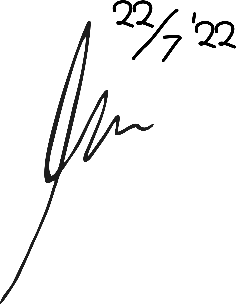 APPLICATION OF WORK MOTIVATION ACCORDING TO EMPLOYEES’ PERCEPTIONS OF SUPER DAZZLE GEJAYAN YOGYAKARTATri WahyudiAbstractThis study aims to analyze the work motivation of employees of the Super Dazzle Gejayan Yogyakarta company. This research uses a quantitative approach method. Primary data are sourced from the results of the work motivation questionnaire. The sampling technique used in this study used a total sampling technique of 50 respondents. The data analysis used in this study included validity tests, reliability tests and arithmatic mean tests. Based on the analysis of the data shows. The results showed that work motivation in Dazzle Yogyakarta employees, work motivation for Dazzle Yogyakarta employees had an average calculation of 4.07 (agreed) which is included in the agree category. This is assessed from the average physical needs indicator of 4.04 (agreed), the security needs indicator of 4.09 (agreed), the social needs indicator of 3.94 (agreed), the self-esteem needs indicator of 4.20 (agreed) and the self-actualization indicator of 4.06 (agreed). The highest average calculation is found in the self-need’s indicator, which is 4.20 which belongs to the agree category. Meanwhile, the lowest average calculation is found in the social need’s indicator, which is 3.94 which is included in the agreed category.Keyword: Work Motivati.	